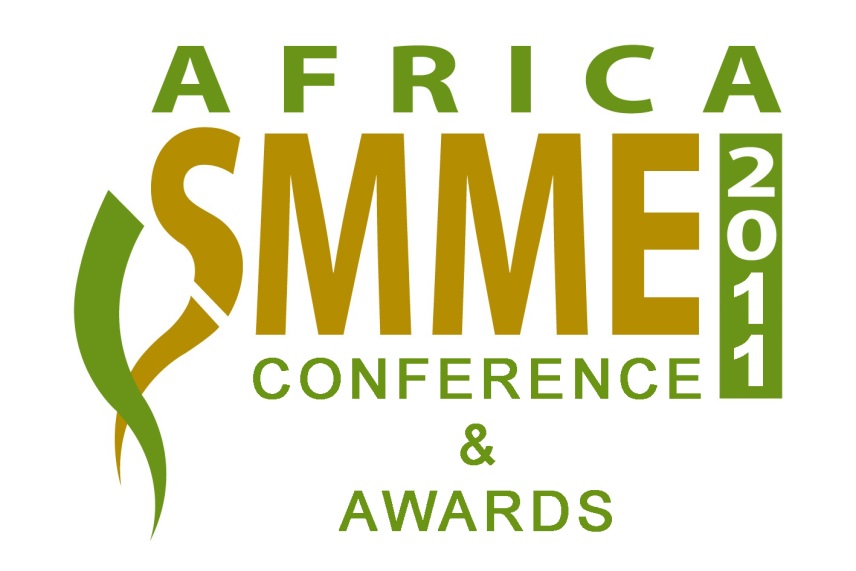 SPONSORSHIP PROPOSAL2011 Africa SMME ConferenceTheme:Sustaining Africa’s SMMEs in a Globally Competitive Market&Africa SMME AwardsDate : 13 October 2011Venue : Gold Reef City Hotel, Gauteng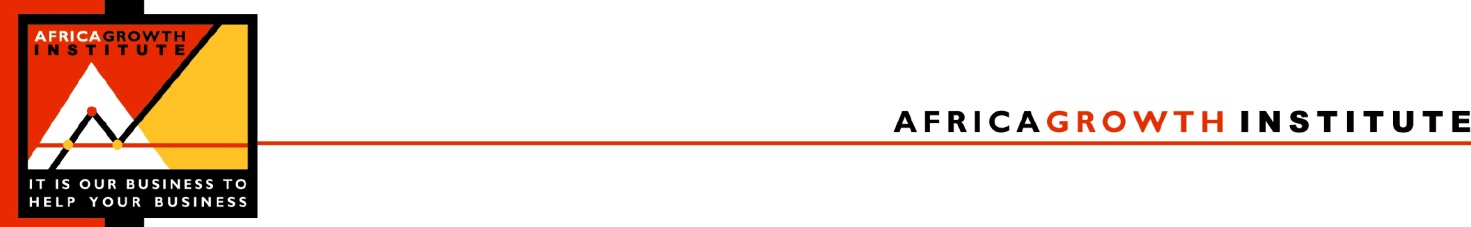 2 February 2011Dear Sir/MadamAfricagrowth Institute will host the 4th Africa SMME Conference and Awards on the 13 October 2011, at the Gold Reef City Hotel, Gauteng: Sustaining Africa’s SMMEs in a Globally Competitive Market. The conference will address the financial, marketing, research & development, governance and innovation needs of SMMEs in Africa. The conference will also discuss success stories, best practices and key challenges that face Africa’s  SMMEs in the global market.  The Africa SMME conference will once again host the Africa SMME Awards at a Banquet, during which top SMMEs in Africa will be honoured.  To ensure the success of this event Africagrowth Institute is seeking partnerships, financial support and key stakeholder’s involvement to support and promote this important and unique African event.  We, therefore, take this opportunity to invite you to partner with us and be part of this rewarding continent-wide event.  Below is more information on the conference and a table of benefits and opportunities for potential partners and sponsors.  We shall be grateful if you could take a few minutes of your time to look at the sponsorship opportunities enclosed and generously support this unique and vital African initiative.  We look forward to discussing the partnership opportunities with your company and look forward to working with you to promote Africa’s entrepreneurial spirit. Yours sincerelyN Biekpe					       	DPotgieterProfessor Nicholas  Biekpe				Dina PotgieterPresident : Africagrowth Institute			Manager : SMME ProjectBoard of Directors : Professor Jimnah Mbaru (Kenya); Mr. Phil Molefe (South Africa); Ms. Vuyo Mahlati (South Africa); Mr. Mumba Kapumpa (Zambia); Dr. Mohammed Jahed (South Africa); Dr. Agatha Biekpe (UK); Professor Nicholas Biekpe (South Africa)2011 AFRICA SMME CONFERENCE AND SMME AWARDSINTRODUCTIONSMMEs play a crucial role in the economy of Africa.  It is estimated that the sector, excluding government, provides more than 90% of the workforce of the continent and contributes significantly to the GDP of its economy. In a nutshell the sector is the heart that pumps the economic blood to the vital organs of the Africa’s economy. To acknowledge and appreciate the important role the sector plays in promoting wealth and prosperity in the continent, Africagrowth Institutes, in partnership with African governments and government-institutions, Private Sector Institutions, NGOs and SMME support agencies is pleased to introduce the 2011 Africa SMME Conference and Awards.  The idea behind the Awards is to identify and recognise the best performing SMMEs in the continent. The Award ceremony showcases the continent’s best SMMEs in the trade, services and industrial sectors. The overall winner will receive the African SMME of Year Award.  The Awards ceremony will take place on the 13th of October 2011.AIMS AND OBJECTIVES OF CONFERENCE AND AWARD CEREMONY This important event aims to achieve the following specific objectives:To showcase Africa’s successful SMMEs;To promote and highlight the role that SMMEs play in economic development of the continent;To present case studies and research findings in the SMME sector;To bring together governments, development institutions, investors, academics and private sector institutions with interest in the SMMEs sector;To discuss best practices in the SMMEs sector;To bring big business and SMMEs together “under one roof”; andTo help promote SMMEs Research and Development.THE SPONSORSHIPThe 2011 Africa SMME Awards ceremony aims to recognise the success and vitality of the Africa SMME sector. This unique annual awards program has been established specifically to acknowledge, encourage and celebrate excellence amongst African SMMEs by giving them the opportunity to gain valuable exposure and well-deserved recognition for their national and global expansion ambitions. The Awards are the highest honours that can be bestowed to SMME owners in the continent. The main goal of the Award program is, therefore, to help the Africa SMME business sector grow and prosper, and to market Africa as an investment destination for the rest of the world. The organisers of this important initiative greatly acknowledge and salute your organisation’s support and contribution to promoting development in the continent and would be very honoured if you could consider sponsoring the event. The event attracts investors, entrepreneurs and high profile speakers and participants from private sector institutions, Government, SMME sector, small and medium enterprise support agencies, and other development institutions throughout the country.Benefits to Sponsor:  (see the attached Table of sponsorship options) 2011 AFRICA SMME CONFERENCE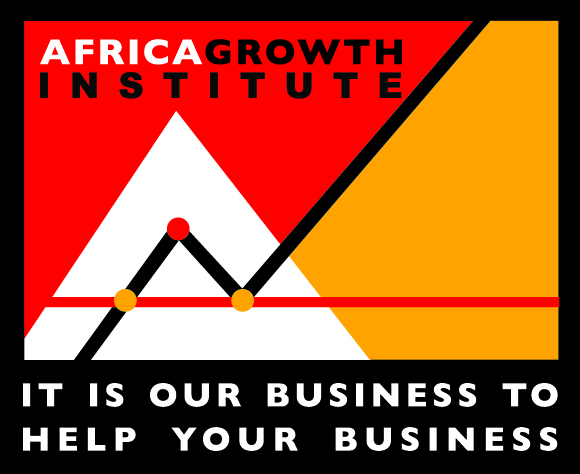 SPONSORSHIP OPTIONS FOR THE 2011 AFRICA SMME CONFERENCEThe table below shows the different sponsorship opportunities available at the 2011 SMME Conference and the benefits that the sponsor will enjoy.√  Benefits included in packageNote that all amounts are excluding VAT2011 AFRICA SMME AWARDS                   SPONSORSHIP OPTIONS FOR THE 2011 AFRICA SMME AWARDSThe table below shows the different sponsorship opportunities available at the SMME Awards Banquet and the benefits that the sponsor will enjoy.Note that these amounts exclude VATSectors:  Industrial Sector, Trade Sector, Services Sector: Individual Awards:  Best New Business Award, Most Innovative Enterprise Award, Young Enterprise AwardCONFERENCEContribution(excl. VAT)Speaking opportunity on relevant topic Delegates to attend the Conference and Awards banquet for freeAdvertisement in Conference BrochureFull page  Half Page  (A4)               (A5)Advertisement in Conference BrochureFull page  Half Page  (A4)               (A5)Advertisement in Africagrowth Agenda MagazineFull Page    Half Page   (A4)                 (A4)Advertisement in Africagrowth Agenda MagazineFull Page    Half Page   (A4)                 (A4)Interview with Senior Manager to be published in Africa Growth Agenda MagazineDisplay banner and promotional article(s) at conference or banquetLogo in Conference brochure, on  conference website and on presentation screenFree Subscription to the Africagrowth Growth Publication for 1 yearPlatinum SponsorR100 000√10√√√√√√Gold  SponsorR50 000√5√√√√√Silver SponsorR30 0003√√√√√Bronze SponsorR20 0002√√√√Speaker Gifts & Conference BagsR10 0002√√Refreshment BreakR 6 0002√SMME AWARDSContribution(excl. VAT)Guest Speaker at the SMME AwardsSpeaking opportunity on relevant topic at the conferenceDelegates to attend the Awards banquet for freeAdvertisement in Awards Brochure (A5)Full page      Half Page  (A5)                 (A5)Advertisement in Awards Brochure (A5)Full page      Half Page  (A5)                 (A5)Advertisement in Africagrowth Agenda MagazineFull Page    Half Page   (A4)                 (A4)Advertisement in Africagrowth Agenda MagazineFull Page    Half Page   (A4)                 (A4)Interview with Senior Manager to be published in Africa Growth Agenda MagazineDisplay banner and promotional article(s) at Awards banquetLogo in Awards brochure, on  Awards website and on presentation screenCompany Name printed on Award TrophyAmbassador SponsorR200 000√√15√√√√√√All Sector AwardsR180 000√10√√√√√√Africa SMME of the year awardR50 000√5√√√√√Individual & Sector Awards (6)R30 0003√√√√√Décor at banquetR30 0003√√√√√Table SponsorR6 0008